                                         План-конспект                      педагога дополнительного образования	Яричина Дмитрия Михайловича Объединение: «Глиняная игрушка»Программа: «Глиняная игрушка» Группа: 01-33, 01-34, 01-35 Время:13.30-15.00, 15.10-16.40, 18.30-20.00 Дата: 28.12.2022Тема: «На воде и под водой. Лепка сложных фигур. Различные сочетания приёмов лепки»Задачи:- Развитие навыков в работе с основными приёмами лепки.- Развитие образного мышления, фантазии, мелкой моторики.Примерное выполнение задания-Дорогие ребята, сегодня вам нужно проявить фантазию! Используя приемы лепки, необходимо изготовить животных, живущих на берегу водоёмов, а также обитателей рек, морей, океанов. -Образы должны включать следующие составляющие компоненты:лепка из жгутиков или декоративные элементы из жгутиков, лепка из различных элементов (склеивание) и из одного куска глины (пластилина)-При работе с пластилином обращается внимание на правильный выбор цветов.-Для изображения текстуры чаще используются подручные средства, стеки, гребешки, палочки и т. п. Для более фактурного изображения поверхности подходит приём налепливания пластилина.https://yandex.ru/video/preview/1310417731932025184 Образцы работ: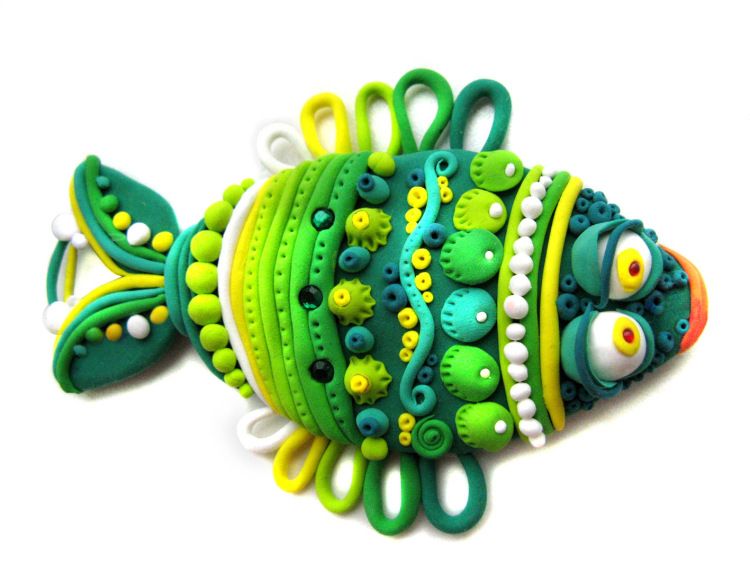 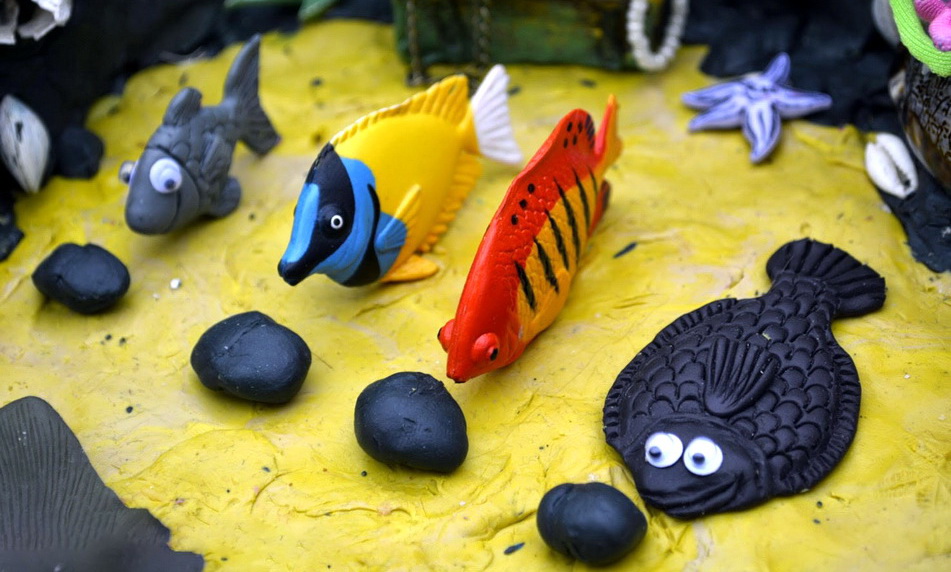 Домашнее задание: вспомнить различные приёмы лепки из пластилина и придумать фигуры из пластов. 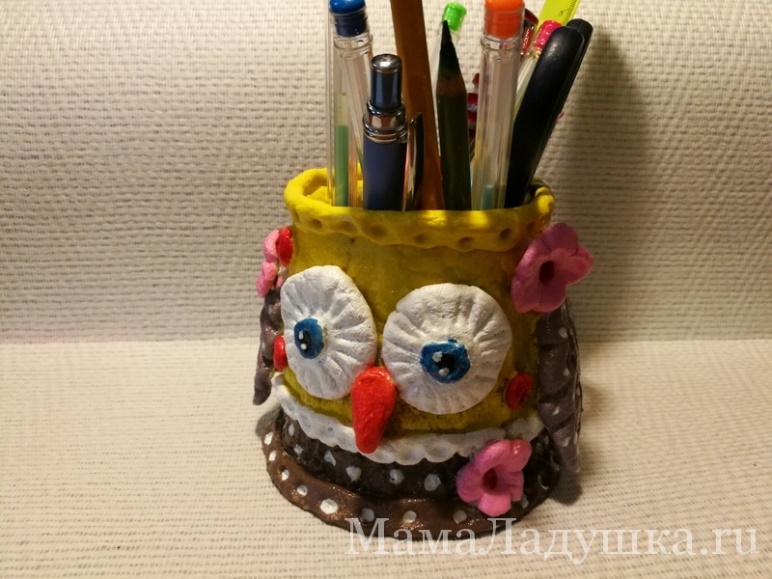 Обратная связь metodistduz@mail.ru  для Яричина Д.М.